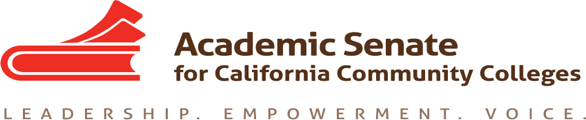 Area B MeetingDe Anza College, Cupertino October 12, 201910:00 A.M.-3:00 P.M.Spring Area B MeetingThe meeting will be held at Monterey Peninsula College.ReportsASCCC Update by President John Stanskas  The report highlighted the following.The Board of Governors (BOG) interviews were in September because current Governor changed the deadline to October 1 instead of Feb 1. Governor Brown has made a lot of changes and the thought it he is doing all of this before he leaves office. It is expected that the next governor will appoint Faculty.  One-half of the BOG is new.  President Stanskas is meeting with all the new board members to build these relationships.  Collegiality and Action with League- We need to ensure effective participation across the campus! Our board of trustees is required to consult with the Academic Senate. We need to ensure we gather input from Students, Staff and Faculty.  Thursday of Plenary- There will be a general session on the funding formula. Anything that has not made it through the legislative cycle is now done.Workshops in February 2019 about faculty diversity and hiring committees. What is our awareness around our bias? What did we do with the previous money we were given for hiring diverse faculty?GP webinars going out! Sixteen site visits have been accomplished. To request a visit contact info@ascc.org.Legislation report:PT office hours from Medina did not pass SB1009 –Wilk (2018) – resolution in support of increased access to Non Credit tutoring beyond basic skills was held.Bills to expand credit for learning.  Example: Military-NORCO has extensive military service program. SB1406 – extends sunset for pilot BA programs. Now have until 2028. In May we had 1st graduates.  There is movement around consultation council to extend particularly in Allied Health (Unions & Senate effort)) What are the feelings about this? What has it taken to establish and maintain on campus? What have the 15 pilot programs experienced?AB1805 – Irwin- publish & designate our placement policies – Fall 201919CID update: Governor Brown signed the ongoing funding to the Academic Senate for CID. Last year 1x money was received in May 18 (signed in 2017- so it becomes difficult when we receive it late). Now we have ongoing allocation.Governor and Legislature passed Open Educational Resources update. Where are the gaps and address them? Make it easier for faculty to access. There may be a way to create our own? Part of this is accessibility – technology housing and access is being worked on with the Chancellor’s office.Strong Workforce Development- increase the number of industry experts to have access to our students/faculty. Workforce and economic development is working with the chancellor’s office.  Look at equivalency processes. What is equivalent to an associate degree? Can we present with tools? What does it look like? CTE credential on file but can we revise? Figure out how to honor work completed for students. Like military service- the military keeps great records. Credit for prior learning.  Dual enrollment- does it overlap? Effective practices- giving weight to people who have been granted equivalency at other colleges. This is a local decision! We need to discuss this matter.50$ million was approved for FT faculty hiring. There is a resolution dating back to 1998 around diversity and hiring.Funding formula January 1 2019 – Certify the mission with the Vision for Success. Consultation council meets next week to discuss this. Districts will be asked to align with the Vision for Success goals.AB705 – We have four primary source documents and three have the AS logo – one document is the law! Everything else is an idea for consideration but is not a guidance or law. There are many ideas out there. Locally you have a framework to work with. It complies with the law. There is not one pattern that will fit all students. Move forward as necessary but be thoughtful. Senate & the Chancellors office is creating a FAQ.  Guided pathways is faculty driven. Vision for success – Its difficult to argue with this. Our goals typically align with this. DSPS – What courses are we offering? We are not required to delete courses or pre-requisites. We may do it differently. Meet the students where they arriveAB705 – Look (analyze) at who our students are but don’t lose sight of all students.ResolutionsProcess overview:Consent calendar.- These are non- controversial, do not reverse a previous position, do not compete with another proposal. Pull if necessary. Can be pulled by any faculty @ an area meeting. Anyone attending Saturday. When we pull we need to debate it.Deadlines:  Resolutions & amendments are due Thursday @ 430pm. Mandatory y meeting for contacts at 530 pm on Thursday. Amendments & urgent resolutions due Friday by 12. Mandatory meeting for contacts at 415.You must attend the session on the day you submit for the submission to go forward. Some can be held to spring plenary.Resolutions were reviewed.  Meeting adjourned.  